О внесении изменений  в распоряжение главы муниципального образования Новокубанский район Краснодарского края от 24 ноября 2008 года № 361-р «О мерах по противодействию коррупции в органах местного самоуправления муниципального образования Новокубанский район»           В целях реализации положений Федерального закона от 25 декабря 2008 года № 273-ФЗ «О противодействии коррупции», Закона Краснодарского края от 23 июля 2009 года № 1798-КЗ «О противодействии коррупции в Краснодарском крае», на основании распоряжения главы администрации (губернатора) Краснодарского края от 30 сентября 2008 года № 789-р «О мерах по противодействию коррупции в Краснодарском крае» (в редакции от 18 мая 2017 года № 336), а также в целях активизации антикоррупционного просвещения и повышения эффективности противодействия коррупции в органах местного самоуправления муниципального образования Новокубанский район:Внести в распоряжение главы муниципального образования Новокубанский район Краснодарского края от 24 ноября 2008 года № 361-р «О мерах по противодействию коррупции в органах местного самоуправления муниципального образования Новокубанский район» изменения, изложив приложение к нему в новой редакции согласно приложению к настоящему распоряжению.Распоряжение администрации муниципального образования Новокубанский район от 27 января 2017 года № 11-р «О внесении изменений и дополнений в распоряжение главы муниципального образования Новокубанский район Краснодарского края от 24 ноября 2008 года № 361-р «О мерах по противодействию коррупции в органах местного самоуправления муниципального образования Новокубанский район» считать утратившим силу.Ведущему специалисту отдела по информатизации и связи администрации муниципального образования Новокубанский район А.Ю.Тюрину разместить настоящее распоряжение на официальном сайте администрации муниципального образования Новокубанский район в установленном порядке.Контроль за выполнением настоящего распоряжения возложить на заместителя главы муниципального образования Новокубанский район, управляющего делами П.В.Манакова.Распоряжение вступает в силу со дня подписания.Глава муниципального образования Новокубанский район                                                                             А.В.ГомодинПриложение к распоряжению администрации муниципального Новокубанский районот __________________№___________«УТВЕРЖДЕН распоряжением главы муниципального образования Новокубанский район                              от 24 ноября 2008 года № 361-рПЛАН противодействия коррупции в администрации муниципального образования Новокубанский район Заместитель главы муниципального образования Новокубанский район, управляющий делами                                                                                                         П.В.Манаков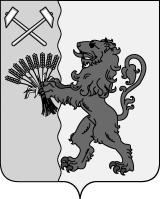 РАСПОРЯЖЕНИЕАДМИНИСТРАЦИИ   МУНИЦИПАЛЬНОГО   ОБРАЗОВАНИЯ   НОВОКУБАНСКИЙ   РАЙОН  г.НовокубанскN
п/пМероприятияСрок исполнения Ответственные исполнители12341. Мониторинг и оценка уровня восприятия коррупции и эффективности мероприятий противодействия коррупции1. Мониторинг и оценка уровня восприятия коррупции и эффективности мероприятий противодействия коррупции1. Мониторинг и оценка уровня восприятия коррупции и эффективности мероприятий противодействия коррупции1. Мониторинг и оценка уровня восприятия коррупции и эффективности мероприятий противодействия коррупции1.1.Проведение мониторинга и оценки уровня восприятия коррупции в муниципальном образовании Новокубанский район в целях подготовки доклада о мониторинге и об оценке уровня восприятии коррупции ежегодноотдел экономики администрации муниципального образования Новокубанский район1.2.Освещение в средствах массовой информации и на официальном сайте администрации муниципального образования Новокубанский район в информационно-телекоммуникационной сети  «Интернет» результатов мониторинга и  оценки уровня восприятия коррупции в муниципальном образовании Новокубанский район ежегодноотдел экономики, отдел по информатизации и связи, сектор по делам СМИ организационного отдела администрации муниципального образования Новокубанский район1.3.Внесение изменений в План противодействия коррупции в администрации муниципального образования Новокубанский район, направленных на достижение конкретных результатовпо мере необходимостиюридический отдел администрации муниципального образования Новокубанский район2. Меры, направленные на повышение эффективности антикоррупционной работы администрации муниципального образования Новокубанский район 2. Меры, направленные на повышение эффективности антикоррупционной работы администрации муниципального образования Новокубанский район 2. Меры, направленные на повышение эффективности антикоррупционной работы администрации муниципального образования Новокубанский район 2. Меры, направленные на повышение эффективности антикоррупционной работы администрации муниципального образования Новокубанский район 2.1.Проведение мониторинга коррупционных рисков в  администрации муниципального образования Новокубанский район. Подготовка отчета о мониторинге коррупционных рисков в администрации муниципального образования Новокубанский районежегодноотдел муниципальной службы и кадров, юридический отдел, общий отдел администрации муниципального образования Новокубанский район, руководители структурных подразделений и должностные лица администрации муниципального образования Новокубанский район в соответствии со своей компетенцией2.2.Анализ должностных инструкций муниципальных служащих, проходящих муниципальную службу на должностях, замещение которых связано с коррупционными рисками, на предмет подробной регламентации их обязанностей при осуществлении должностных полномочий, и, при необходимости, внесение изменений в должностные инструкцииежегодно (по итогам мониторинга коррупционных рисков) отдел муниципальной службы и кадров, руководители структурных подразделений и должностные лица администрации муниципального образования Новокубанский район в соответствии со своей компетенцией3. Совершенствование работы кадровых и правовых подразделений администрации  муниципального образования Новокубанский район по профилактике коррупционных и иных правонарушений3. Совершенствование работы кадровых и правовых подразделений администрации  муниципального образования Новокубанский район по профилактике коррупционных и иных правонарушений3. Совершенствование работы кадровых и правовых подразделений администрации  муниципального образования Новокубанский район по профилактике коррупционных и иных правонарушений3. Совершенствование работы кадровых и правовых подразделений администрации  муниципального образования Новокубанский район по профилактике коррупционных и иных правонарушений3.1.Анализ сведений о доходах, об имуществе и обязательствах имущественного характера, представленных гражданами, претендующими на замещение должностей муниципальной службы, муниципальными служащими. Выявление признаков нарушения законодательства Российской Федерации о муниципальной службе и о противодействии коррупции. Оперативное реагирование на ставшие известными  факты коррупционных проявлений.постоянно (в случае наличия оснований)отдел муниципальной службы и кадров  администрации муниципального образования Новокубанский район3.2.Проведение проверок достоверности и полноты сведений о доходах, об имуществе и обязательствах имущественного характера, представляемых гражданами, претендующими на замещение должностей муниципальной службы (количество проверок, результаты)постоянно (в случае наличия оснований)отдел муниципальной службы и кадров  администрации муниципального образования Новокубанский район3.3.Проведение проверок достоверности и полноты сведений о доходах, расходах, об имуществе и обязательствах имущественного характера, представляемых муниципальными служащими администрации муниципального образования Новокубанский район (количество проверок, результаты)постоянно(в случае наличия оснований)отдел муниципальной службы и кадров  администрации муниципального образования Новокубанский район3.4.Проведение работы по выявлению случаев конфликта интересов, одной из сторон которого являются лица, замещающие должности муниципальной службы, и принятие мер по их предотвращениюпостоянноотдел муниципальной службы и кадров, юридический отдел администрации муниципального образования Новокубанский район3.5.Организация обсуждения вопросов о состоянии работы по выявлению случаев возникновения конфликта интересов, одной из сторон которого являются лица, замещающие должности муниципальной службы, и принятию мер по ее совершенствованию2 раза в годотдел муниципальной службы и кадров, юридический отдел  администрации муниципального образования Новокубанский район3.6.Осуществление контроля за выполнением муниципальными служащими обязанности сообщать в случаях, установленных федеральными законами, о получении ими подарков в связи с их должностным положением или в связи с исполнением ими служебных обязанностейпостоянноуправление имущественных отношений администрации муниципального образования Новокубанский район3.7.Проведение мероприятий по формированию у муниципальных служащих негативного отношения к дарению подарков этим служащим в связи с их должностным положением или в связи с исполнением ими служебных обязанностейпостоянноотдел муниципальной службы и кадров  администрации муниципального образования Новокубанский район, юридический отдел  администрации муниципального образования Новокубанский район3.8.По каждому случаю несоблюдения ограничений, запретов и неисполнения обязанностей, установленных в целях противодействия коррупции, нарушения ограничений, касающихся получения подарков и порядка сдачи подарков, осуществление проверки в соответствии с нормативными правовыми актами  Российской Федерации и применение  соответствующих мер ответственностипостоянноотдел муниципальной службы и кадров, управление имущественных отношений администрации муниципального образования Новокубанский район3.9.Повышение квалификации муниципальных служащих администрации муниципального образования Новокубанский район по вопросам профилактики и противодействия коррупциипо отдельному плануорганы исполнительной власти Краснодарского края, органы местного самоуправления муниципального образования Новокубанский район3.10.Проведение в установленном порядке мониторинга правоприменения муниципальных нормативных правовых актов в целях реализации антикоррупционной политики и устранения коррупциогенных факторовпостоянно, в соответствии с Планом мониторинга, с предоставлением отчета к 01 февраля  года, следующего за отчетнымдо 01 марта  года следующего за отчетным(сводная информация по результатам мониторинга)структурные подразделения администрации муниципального образования Новокубанский район, юридический отдел администрации муниципального образования Новокубанский район3.11.Принятие (издание), изменение или признание утратившими силу (отмена) муниципальных нормативных правовых актов, направленных на устранение нарушений, выявленных при мониторинге правопримененияпо итогам реализации пункта 3.11структурные подразделения администрации муниципального образования Новокубанский район3.12.Обеспечение рассмотрения вопросов правоприменительной практики по результатам вступивших в законную силу решений судов, арбитражных судов о признании недействительными нормативных правовых актов, незаконными решений и действий (бездействия) администрации муниципального образования Новокубанский район, подведомственных организаций и их должностных лицежеквартальноюридический отдел совместно со структурными подразделениями администрации муниципального образования Новокубанский район 3.13Принятие мер, направленных на предупреждение нарушений,  влекущих признание незаконными решений и действий (бездействия) органов местного самоуправления муниципального образования Новокубанский район, подведомственных организаций и их должностных лицпо результатам выполнения пункта 3.13структурные подразделения администрации муниципального образования Новокубанский район 3.14.В установленном законодательством порядке, принятие мер ответственности, в отношении должностных лиц, действия (бездействие) которых признаны решением суда незаконнымипостоянноюридический отдел, отдел муниципальной службы и кадров администрации муниципального образования Новокубанский район3.15.Принятие мер, направленных на устранение последствий, наступивших вследствие принятия  ненормативного правового актапостоянноструктурные подразделения администрации муниципального образования Новокубанский район, являющиеся разработчиками ненормативного правового акта4. Экспертиза нормативных правовых актов на коррупциогенность4. Экспертиза нормативных правовых актов на коррупциогенность4. Экспертиза нормативных правовых актов на коррупциогенность4. Экспертиза нормативных правовых актов на коррупциогенность4.1.Проведение в установленном порядке антикоррупционной экспертизы проектов муниципальных правовых актов, содержащих нормы права (количество выданных положительных и отрицательных заключений)постоянноюридический отдел администрации муниципального образования Новокубанский район4.2.Размещение на официальном сайте администрации муниципального образования Новокубанский район проектов нормативных правовых актов для изучения независимыми экспертамипостоянноотдел  по информатизации и связи, структурные подразделения администрации муниципального образования Новокубанский район, являющиеся разработчиками проектов нормативных правовых актов4.3.Предоставление в установленном порядке нормативных правовых актов и их проектов в прокуратуру Новокубанского района для дачи заключенияпостоянноструктурные подразделения администрации муниципального образования Новокубанский район, являющиеся разработчиками проектов нормативных правовых актов5. Установление обратной связи с получателями муниципальных услуг, обеспечение права граждан на доступ к информации о деятельности администрации муниципального образования Новокубанский район5. Установление обратной связи с получателями муниципальных услуг, обеспечение права граждан на доступ к информации о деятельности администрации муниципального образования Новокубанский район5. Установление обратной связи с получателями муниципальных услуг, обеспечение права граждан на доступ к информации о деятельности администрации муниципального образования Новокубанский район5. Установление обратной связи с получателями муниципальных услуг, обеспечение права граждан на доступ к информации о деятельности администрации муниципального образования Новокубанский район5.1.Анализ жалоб и обращений граждан по телефону «Горячей линии» на наличие сведений о фактах коррупции, проверки  фактов, указанных в обращениидо 31 декабряобщий отдел,  отдел  по взаимодействию с правоохранительными органами, юридический отдел администрации муниципального образования Новокубанский район6. Совершенствование взаимодействия администрации муниципального образования Новокубанский район со средствами массовой информации, населением и институтами гражданского общества в вопросах противодействия коррупции6. Совершенствование взаимодействия администрации муниципального образования Новокубанский район со средствами массовой информации, населением и институтами гражданского общества в вопросах противодействия коррупции6. Совершенствование взаимодействия администрации муниципального образования Новокубанский район со средствами массовой информации, населением и институтами гражданского общества в вопросах противодействия коррупции6. Совершенствование взаимодействия администрации муниципального образования Новокубанский район со средствами массовой информации, населением и институтами гражданского общества в вопросах противодействия коррупции6.1.Обеспечение использования публичных слушаний, предусмотренных градостроительным законодательством Российской Федерации (количество проведенных публичных слушаний)постоянноотдел архитектуры и градостроительства  администрации муниципального образования Новокубанский район6.2.Опубликование (обнародование) муниципальных правовых актов и их проектов,  направленных на противодействие коррупции (количество опубликованных  муниципальных правовых актов и их проектов)постоянноотдел по информатизации и связи, структурные подразделения администрации муниципального образования Новокубанский район – разработчики правовых актов (проектов) 6.3.Активизация работы по формированию у служащих отрицательного отношения к коррупции с привлечением для этого общественных объединений, уставной задачей которых является участие в противодействии коррупции, и других институтов гражданского общества. Предание гласности каждого установленного в соответствующем органе факта коррупциипостоянноорганизационный отдел, Управление имущественных отношений, отдел муниципальной службы и кадров, юридический отдел администрации муниципального образования Новокубанский район в соответствии со своей компетенцией6.4.Организация пресс-конференций, брифингов, встреч по вопросам противодействия коррупции и участие в таковых (количество мероприятий)ежеквартальноорганизационный отдел, управление имущественных отношений  отдел муниципальной службы и кадров, юридический отдел  администрации муниципального образования Новокубанский район